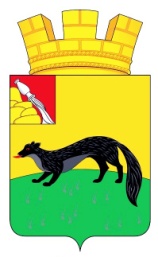 АДМИНИСТРАЦИЯ ГОРОДСКОГО ПОСЕЛЕНИЯ – ГОРОД БОГУЧАРБОГУЧАРСКОГО МУНИЦИПАЛЬНОГО РАЙОНАВОРОНЕЖСКОЙ ОБЛАСТИ РАСПОРЯЖЕНИЕ от   « 22   » октября  2018 года № 255  -Р		                             г. БогучарО создании межведомственной комиссииВ целях обследования жилья ветеранов и инвалидов Великой Отечественной войны, членов семей погибших (умерших) инвалидов и участников Великой Отечественной войны создать межведомственную комиссию в составе:- Председатель комиссии:- Аксенов С.А. – заместитель главы администрации городского поселения – город Богучар - юрисконсульт;- Секретарь комиссии:- Сулимовская Т.А.-  заместитель руководителя по строительству и архитектуре  МКУ «Управление городского хозяйства города Богучар»;- Члены комиссии:- Нежельский И.И. – заместитель руководителя по промышленности, транспорту, связи, ЖКХ, охране окружающей среды и благоустройству  МКУ «Управление городского хозяйства города Богучар» (по согласованию);- Журавлев Ю.А. – начальник отдела по строительству и архитектуре, транспорту, ТЭК, ЖКХ администрации Богучарского муниципального района (по согласованию);- Корнеева Т.А. – заместитель начальника межмуниципального отдела по Павловскому, Богучарскому и Верхнемамонскому району Управления Росреестра по Воронежской области (по согласованию);- Лисянская А.В. – директор  казённого учреждения Воронежской области «Управление социальной защиты населения Богучарского района» (по согласованию);- Гетманова Г.И. – директор БТИ Богучарского муниципального района Воронежской области (по согласованию);- Кравцов С.Н. – главный специалист  по охране окружающей среды  администрации Богучарского муниципального района (по согласованию);   - Коптев А.С. – начальник отдела  - главный государственный инспектор Богучарского и Кантемировского районов по пожарному надзору (по согласованию);  - Кобелев М.А. – заместитель главного врача по поликлинической работе БУЗ ВО «Богучарская РБ» (по согласованию); - Крамсков В.А. – заместитель начальника ТОУ Роспотребнадзора в Воронежской области в Павловском, Богучарском и Верхнемамонском районах (по согласованию).2.  Распоряжение № 49-Р  от 26.02.2015г. «О создании межведомственной комиссии»  признать утратившим силу.3. Контроль за исполнением данного распоряжения возложить на заместителя        главы городского поселения – город Богучар – юрисконсульта  С.А.Аксёнова.Глава администрациигородского поселения – город Богучар	      		И. М. Нежельский